平成２ ８ 年４ 月１ ３日り	ん	ご	果	樹	課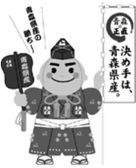 ２７年産りんごの販売価格（２８年３月）について１	産地市場価格３月の産地市場価格は、１kg 当たり２０１円で、前年に比べると９８％、前３か年平均との対比は１１４％、前５か年中庸３か年平均との対比は１１３％となった。競合果実の入荷量が少ないことに加え、りんごは産地での取引終盤を迎え、今後の品揃え確保のため、依然として引き合い強く、高値基調となった。（単位：円/kg、％）(注)価格は産地5市場及び県りんご商協連加入の主要組合員の加重平均(注)前５か年中庸３か年平均は、同月の過去5か年の中庸3か年平均値であり、過去5か年継続して数値のあるものについて算出している。２	消費地市場価格３月の消費地市場価格は、１kg 当たり３２６円で、前年に比べると１１１％、前３か年平均及び前５か年中庸３か年平均との対比で１１８％となった。輸出が落ち着き、国内供給量が増加したことから入荷量は増えたが、競合果実が品薄であるため引き合いが強く、価格は高値基調で推移した。（単位：円/kg、％）(注)価格は主要５市場（東京、大阪、名古屋、福岡、札幌）の加重平均(注)前５か年中庸３か年平均は、同月の過去5か年の中庸3か年平均値であり、過去5か年継続して数値のあるものについて算出している。平成27年産りんご品種別平均価格【産地価格】	（単位：円／kg、％）※産地5市場及び県りんご商協連加入の主要組合員の平均価格（加重平均）である。※前5か年中庸3か年平均は、同月の過去5か年の中庸3か年平均値であり、過去5か年継続して数値のあるものについて算出している（以下の表について同じ）。※価格は消費税を含む（以下の表について同じ）。※その他は早生ふじを含む数値である（以下の表について同じ）。【消費地市場価格】	（単位：円／kg、％）※県外消費地市場（東京、大阪、名古屋、福岡、札幌の5市場）での県産りんごの平均価格（加重平均）である。平成27年産りんご県外出荷実績（単位：トン、％）※出荷実績は、生食用として県外に出荷されたものである。平成27年産りんご県外市場販売金額（単位：トン、円／kg、百万円、％）※県外市場及び輸出の合計（小口他、加工は含まない）である。平成27年産りんご加工実績（単位：トン、％）平成27年産国産りんご輸出量及び金額	（単位：トン、百万円、％）［財務省：貿易統計］区分９月１０月１１月１２月１月２月３月累 計２７年産156247205188190198201208２６年産138210174149156182205178対	比11311811812612210998117前３か年平均149182187159164170177177対	比105136110118116116114118前５か年中庸３か年平均151192187159164170178178対	比103129110118116116113117区分９月１０月１１月１２月１月２月３月累 計２７年産258280289332310307326303２６年産249237275304287286295279対	比104118105109108107111109前３か年平均265244270305283276276274対	比97115107109110111118111前５か年中庸３か年平均263263279305283276276276対	比98106104109110111118110区分区分つがる紅玉陸奥ジョナ王林ふじ合計区分区分つがる紅玉陸奥ジョナ王林ふじその他早生ふじ合計3月27年産－199270250174206115(81)2013月26年産－1621972362162041302053月対比－1231371068110188983月前3か年平均－1481952041621791171773月対比－134138123107115981143月中庸3か年平均－1541962081741791171783月対比－129138120100115981133月累計27年産152176300223195224173(166)2083月累計26年産159159308191161189142(122)1783月累計対比9611197117121119122(136)1173月累計前3か年平均161158248182137195143(142)1773月累計対比94111121123142115121(117)1183月累計中庸3か年平均156164241184147195154(167)1783月累計対比97107124121133115112(99)117区分区分つがる紅玉陸奥ジョナ王林ふじ合計区分区分つがる紅玉陸奥ジョナ王林ふじその他早生ふじ合計3月27年産3083604303652953263553263月26年産－2994973283082903022953月対比－12087111961121181113月前3か年平均－3134043112552762762763月対比－1151061171161181291183月中庸3か年平均－3304183182642762802763月対比－1091031151121181271183月累計27年産252308434331301314296(295)3033月累計26年産232279415306292287268(261)2793月累計対比109110105108103109110(113)1093月累計前3か年平均248285392297253283262(265)2743月累計対比102108111111119111113(111)1113月累計中庸3か年平均251291396301261283279(282)2763月累計対比100106110110115111106(105)110区分区分つがる紅玉陸奥ジョナ王林ふじ合計区分区分つがる紅玉陸奥ジョナ王林ふじその他早生ふじ合計3月27年産－151942,1663,90730,12279137,2313月26年産－178972,3233,30331,08082037,8013月対比8597931189796983月前3か年平均－1281662,3433,83727,72274434,9413月対比－11857921021091061073月中庸3か年平均－931762,3793,83727,20371034,9393月対比－16253911021111111073月累計27年産23,2381,98879410,64617,043120,73842,131(20,366)216,5783月累計26年産23,4782,02491211,89115,936122,99439,841(18,889)217,0763月累計対比9998879010798106(108)1003月累計前3か年平均21,7031,8601,06611,86116,310107,06334,011(16,359)193,8743月累計対比1071077490104113124(124)1123月累計中庸3か年平均21,2461,8701,20412,76216,310103,73430,100(14,589)188,0953月累計対比1091066683104116140(140)115区分区分数量単価金額3月27年産36,32632711,8933月26年産36,96129610,9353月対比981101093月前3か年平均34,0032779,4033月対比1071181263月中庸3か年平均33,9682778,7303月対比1071181363月累計27年産206,14230763,3863月累計26年産206,48328258,2663月累計対比1001091093月累計前3か年平均183,62427750,9483月累計対比1121111243月累計中庸3か年平均178,01927950,0863月累計対比116110127区分区分原料集荷量原料処理量翌月繰越量3月27年産4,6445,5342,5103月26年産3,6003,8861,7713月対比1291421423月前3か年平均4,2013,8482,4823月対比1111441013月中庸3か年平均3,2243,2912,0013月対比1441681253月累計27年産70,61668,1063月累計26年産59,60457,8333月累計対比1181183月累計前3か年平均58,36655,8843月累計対比1211223月累計中庸3か年平均52,23150,4013月累計対比135135